Promotion 2013-2014Pourquoi le Ciffop Executive ?Développer une vision stratégique de votre fonction ainsi qu’une éthique responsable de façon à se préparer aux défis à venir.Vous doter de moyens permettant de faire sens face aux situations.Développer une intelligence des situations, des compétences d'analyse et de discernement.Accéder aux normes et modèles de gestion présents et susceptibles d’évoluer.Vous ouvrir à un répertoire d’actions plus large, plus innovant et plus approprié à un monde qui change.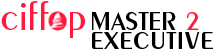 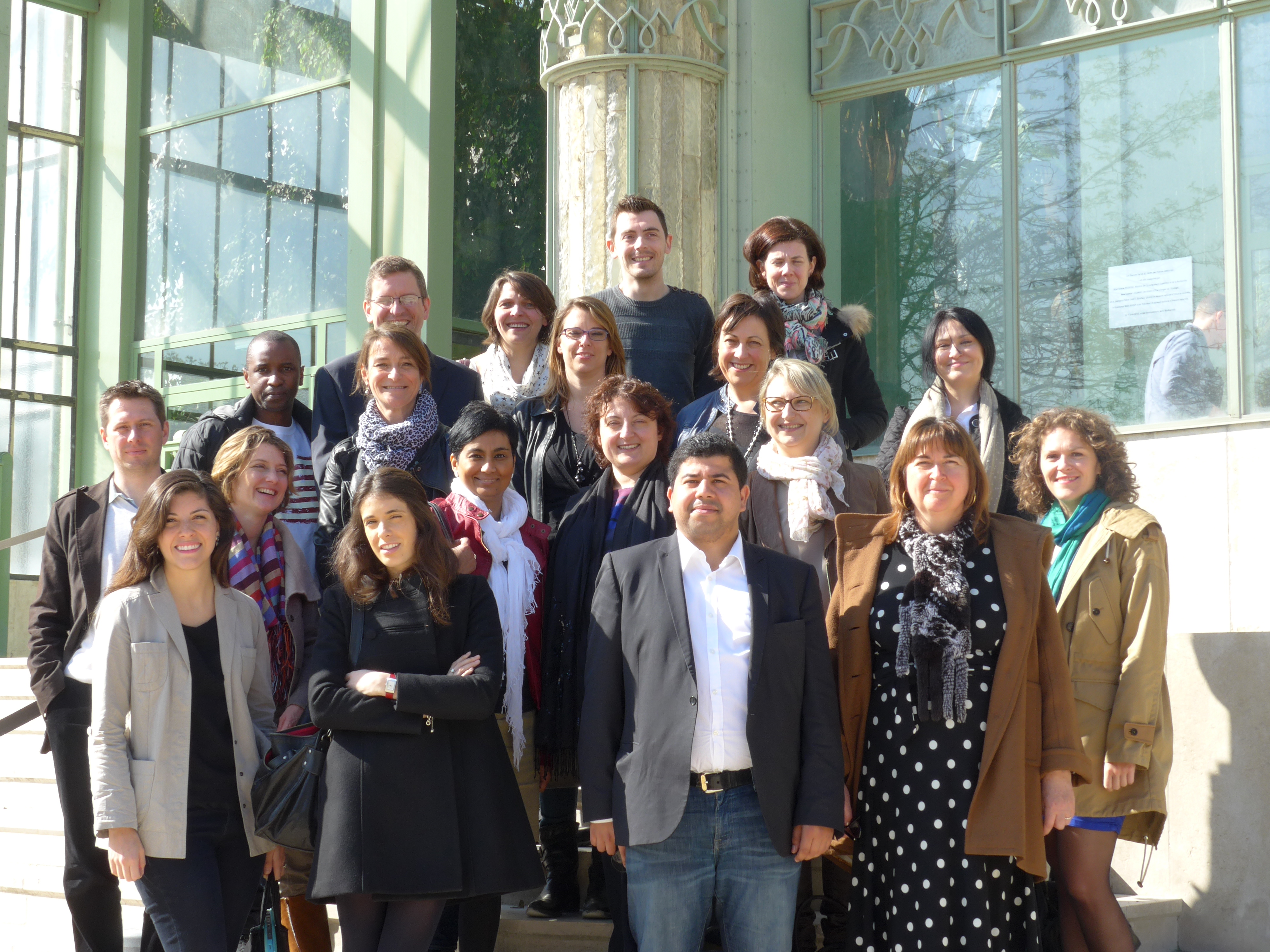 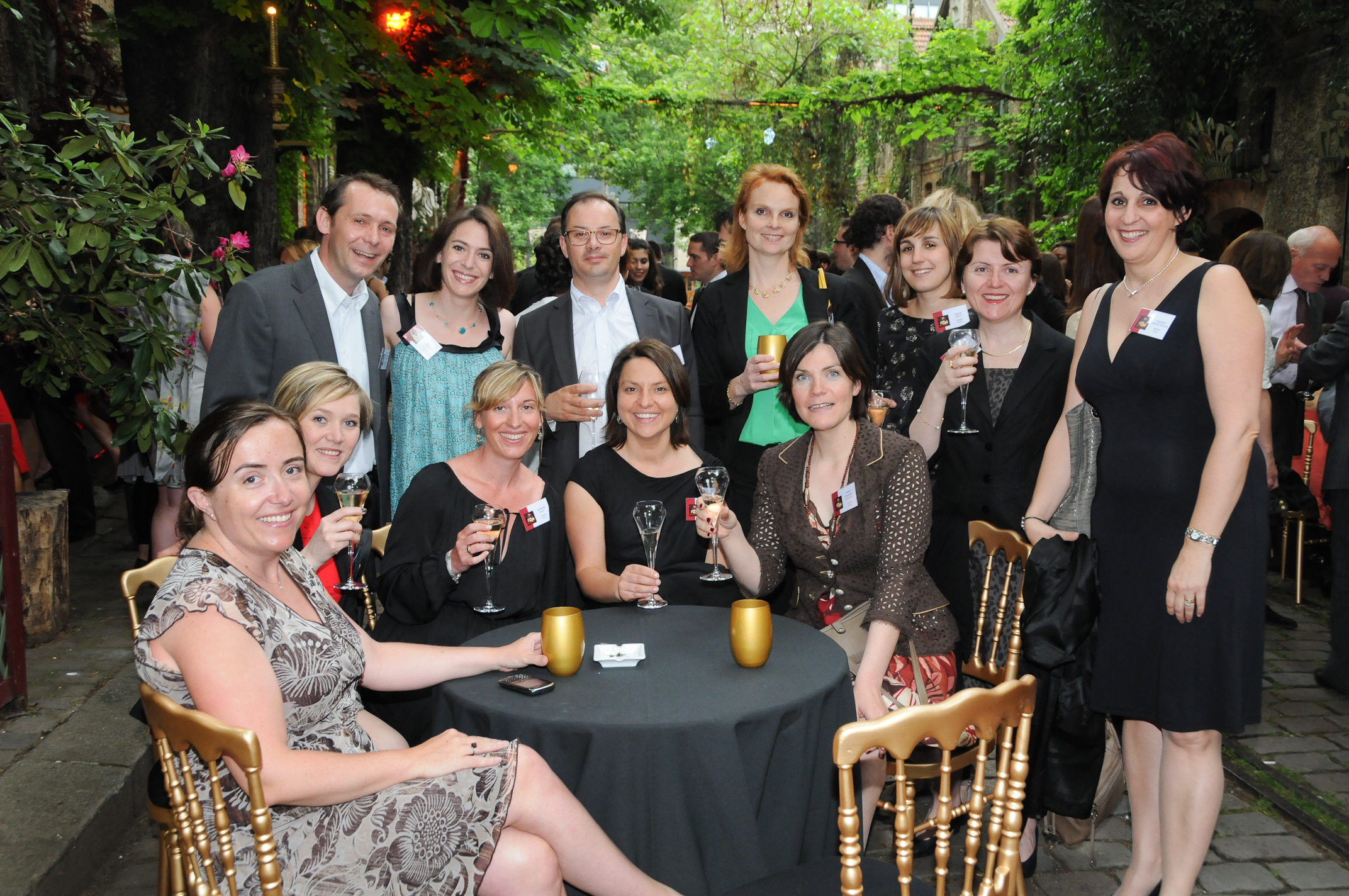 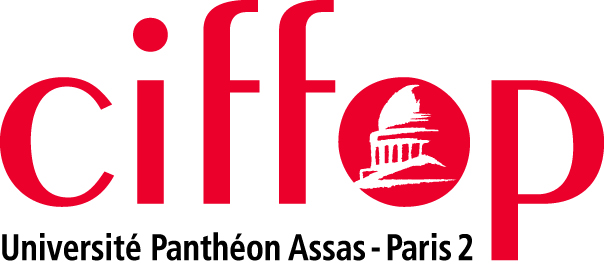 